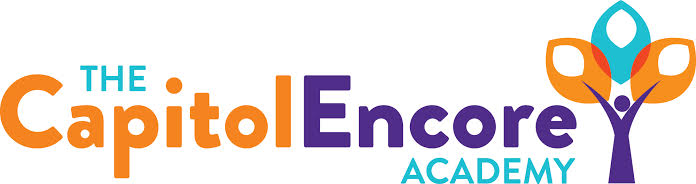 “Learning the Art of Success Every day!”ENCORE BOARD OF DIRECTORSMission StatementThe Capitol Encore Academy will develop artists who inspire others with principles of design and artful thinking through the integration of academic excellence, virtuous character and disciplined artistry.February 27, 2017 Meeting MinutesThe Capitol Encore Academy126 Hay StreetFayetteville, NC 28301Call to Order		By: 	J. Fiebig		At: 5:18pmRoll Call			R. Poole		Present 5:51S. Barnard 		Absent 						J. Fiebig		Present 					W. Hustwit		Present				S. Angarita		Present 				U. Taylor		Present, departed 6:08				M. Brand		Present				A. Thornberg	Present				T. Hinds		AbsentPledge of AllegianceApproval of Agenda	Motion by W. Hustwit seconded by A. Thornberg to approve the agenda with amendments.	Y-6		 N-0	Motion CarriesConsent Items	Motion by U. Taylor seconded by W. Hustwit to approve the minutes from the January 23, 2017 Regular Meeting.Y-6		N-0Motion Carries	Motion by W. Hustwit seconded by U. Taylor to approve January Financial Report.	Y-6		N-0	Motion CarriesFinancial Audit	Presentation of the 2015-2016 Financial Audit by RivesBoard Committee	Curriculum Committee- M. Brand updated on K-2 Phonics Training, teachers in January chose their own PD.  Continuing MTSS and PLCs.Family Educator Org	None Report SIT Report	Positive comments from the DPI coach were shared, working on 2 additional indicators.	Admin Report	Discussed Summer School Plan and that the plan would need to be approved in the March meeting.	Reviewed reenrollment numbers, at or ahead of last year’s pace.	Presented discipline data for the month.	March will go into closed session to discuss those not being asked back.	Reviewed academic growth.Discussion Items	Discussed the audit process and how things can be improved upon in the upcoming years.Action Items 	Motion by M. Brand seconded by W. Hustwit to accept financial audit as presented.	Y-6		N-0	Motion Carries	Motion by J. Fiebig seconded by W. Hustwit to have Board Committee review audit progress and update Board Aug-Oct of upcoming year.	Y-6		N-0	Motion CarriesCall to the Public	NoneAnnouncements	The next Board of Director’s meeting will be held on March 20, 2017 5:15pm. 	Adjournment	Motion By: 		Seconded By: 	Time: 	W. Hustwit		M. Brand     	6:28